Dzień dobry. Przesyłam nowe lekcje obowiązkowe dla wszystkich. W tym tygodniu pracujecie samodzielnie w domu.:)Lesson Topic: Czas past simple – ćwiczenia.Zeszyt ćwiczeń str. 51. Ćw.  1 i 2 . LessonTopic: Injuries. Obrażenia.Przepiszcie poniższe zwroty i dopasujcie do nich numerki obrazków – podręcznik str. 73 ćw. 1Have accidents – mieć wypadki.Break your leg – złamać nogę  obrazek nr 1Bruise your foot – posiniaczyć stopę Burn your hand – oparzyć rękęCut your finger – zaciąć się w palecHurt your head – zranić się w głowęScratch your knee – zadrapać kolanoTwist your ankle – skręcić kostkę Przepiszcie czas przeszły powyższych czasowników (na zielono czasowniki nieregularne). NA PAMIĘĆ↓Have - hadBreak – brokeBruise – bruisedBurn – burntCut – cut Hurt – hurt Scratch – scratched Twist – twistedZad. 4 /73 podręcznikProszę poszukać form czasu przeszłego podanych czasowników (podręcznik str. 122):Fall – fellFlyHitHearLeaveSendZESZYT ĆWICZEŃ Ćw. 1 /2/3 str. 52Linki do wordwall do tego tematu:https://wordwall.net/pl/resource/1359767/angielski/brainy-6-unit-6-injuries-matchhttps://wordwall.net/pl/resource/1101283/angielski/brainy-6-unit-6-injuriesPOD SPODEM JEST SPIS CZASOWNIKÓW NIEREGULARNYCH Z WASZEGO PODRĘCZNIKA. W ZESZYCIE MACIE FORMY CZASU PRZESZŁEGO. UCZYCIE SIĘ ICH NA PAMIĘĆ NP. COME– CAME – PRZYCHODZIĆ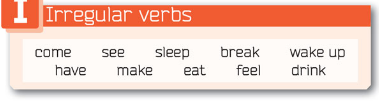 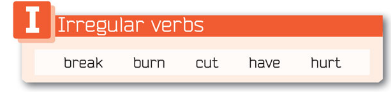 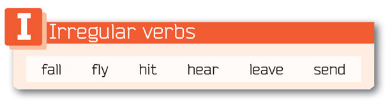 Linki do poćwiczenia czasowników nieregularnych:https://wordwall.net/pl/resource/1334767/angielski/irregular-verbs-brainy-6https://wordwall.net/pl/resource/1053909/angielski/brainy-6-unit-6-irregular